U P U T E   Z A  P R I J A V I T E LJ Ena Javni poziv za prijavu Programa/Projekata za financiranje/sufinanciranje izgradnje i održavanja objekata i uređaja komunalne infrastrukture u jedinicama lokalne samouprave na području Zagrebačke županije u 2024. godiniI. CILJEVI PROVOĐENJA PRIJAVLJENIH PROGRAMA/PROJEKATAOpći cilj financiranja/sufinanciranja Programa/Projekata izgradnje i održavanja objekata i uređaja komunalne infrastrukture u jedinicama lokalne samouprave na području Zagrebačke županije putem sredstava kapitalne pomoći osiguranih u Proračunu Zagrebačke županije za 2023. godinu je poticanje dugoročno održivog i teritorijalno uravnoteženog razvoja na cijelom području Zagrebačke županije, sukladno odredbama Programa poticanja razvoja komunalne infrastrukture u jedinicama lokalne samouprave na području Zagrebačke županije u 2024. godini („Glasnik Zagrebačke županije“ broj 53/23), posebno u dijelu koji se odnosi na:povećanje kvalitete vodne infrastrukture, povećanje kvalitete života, razvoj sustava vodoopskrbe i zbrinjavanja otpadnih voda te veći postotak priključenih kućanstava i pravnih subjekata na sustave vodoopskrbe i sustave zbrinjavanja otpadnih voda,povećanje kvalitete prometne infrastrukture i međusobne prometne povezanosti svih mikroregija županije pa i šire, uz osiguranje brže protočnosti prometa i veće sigurnosti sudionika u prometu,uspostavu cjelovitog sustava gospodarenja otpadom nabavom i postavljanjem opreme za odvojeno prikupljanje otpada u smislu povećanja udjela primarne selekcije otpada, sanacijom nelegalnih „divljih“ odlagališta otpada te sanacijom i zatvaranjem postojećih deponija komunalnog otpada.II. PRIJAVITELJIjedinice lokalne samouprave	III. PRIHVATLJIVE AKTIVNOSTI I TROŠKOVIprihvatljive aktivnosti navedene su u točci IV. Programa poticanja razvoja komunalne infrastrukture u jedinicama lokalne samouprave na području Zagrebačke županije u 2024. godini („Glasnik Zagrebačke županije“ broj 53/23)prihvatljivi su svi troškovi za radove, opremu i usluge sukladno stavkama iz financijskog plana i troškovnika Programa/Projekta IV. VISINA IZNOSA FINANCIRANJA/SUFINANCIRANJA Maksimalni iznos financiranja/sufinanciranja kojim Zagrebačka županija može sudjelovati po pojedinačnom Programu/Projektu je 130.000,00 EUR.	Programe/Projekte jedinica lokalne samouprave I., II., III. I IV. stupnja razvijenosti Zagrebačka županija može financirati do 100% iznosa vrijednosti Programa/Projekta,  Programe/Projekte jedinica lokalne samouprave V. i VI. stupnja razvijenosti do 80% iznosa vrijednosti Programa/Projekta, a Programe/Projekte jedinica lokalne samouprave VII. i VIII. stupnja razvijenosti do 60% iznosa vrijednosti Programa/Projekta.Projekti jedinica lokalne samouprave koji će moći biti predmetom financiranja/sufinanciranja od strane Zagrebačke županije, a odnose se na mjeru razvoja prometne infrastrukture i unapređenje prometne povezanosti te na mjeru razvoja cjelovitog sustava gospodarenja otpadom moraju biti obuhvaćeni Programom gradnje objekata i uređaja komunalne infrastrukture donesenim od strane predstavničkog tijela  jedinice lokalne samouprave.Projekti jedinica lokalne samouprave koji će moći biti predmetom financiranja/sufinanciranja od strane Zagrebačke županije, a odnose se na mjeru razvoja sustava vodoopskrbe te na mjeru razvoja sustava zbrinjavanja (odvodnje i obrade) otpadnih voda moraju biti obuhvaćeni Planom gradnje komunalnih vodnih građevina  donesenom na skupštini javnog isporučitelja vodne usluge na području jedinice lokalne samouprave.V. TRAJANJE I LOKACIJA PROGRAMA/PROJEKTAFinanciranje/sufinanciranje od strane Županije moguće je za jednogodišnje i višegodišnje Programe/Projekte, ali za aktivnosti i dio troškova investicije koji će se realizirati u tekućoj godini. Ukoliko je prijavljeni Program/Projekt dio višegodišnjeg Programa/Projekta i funkcionalne cjeline, prijavitelj je isto dužan navesti i obrazložiti Obrascu za prijavu i po potrebi u dodatnoj dokumentaciji. Aktivnosti i troškovi prijavljeni za financiranje u tekućoj godini moraju biti utvrđeni i planirani kao faza/etapa.Lokacija na kojoj se provodi Program/Projekt mora biti na području Zagrebačke županije, a može biti na području jednog ili više gradova, općina ili mjesta (naselja) u Županiji.VI. OBVEZA POSTUPANJA SUKLADNO UPUTAMA I TEKSTU JAVNOG POZIVAPrijavitelji su u obvezi prijedlog Programa/Projekta izraditi sukladno ovim uputama i tekstu javnog poziva. Prijavitelji su obvezni ispuniti prijavu prijedloga Programa/Projekta na Obrascu za prijavu Programa/Projekata za financiranje/sufinanciranje izgradnje i održavanja objekata i uređaja komunalne infrastrukture u 2024. godini. Uz prijavu u obvezi su dostaviti svu potrebnu dokumentaciju. Obrazac za prijavu dostupan je na službenoj mrežnoj (web) stranici Županije. Prijava izrađena suprotno tekstu javnog poziva i ovim Uputama smatrat će se neprihvatljivom prijavom i kao takva će se odbiti.VII. PREGLED I OCJENA PRIJEDLOGA PROGRAMA/PROJEKTA Pregled i ocjenu pristiglih prijava Programa/Projekata na javni poziv, te prijedlog Odluke o odabiru Programa/Projekta i dodjeli sredstava kapitalne pomoći za financiranje/sufinanciranje izgradnje i održavanja objekata i uređaja komunalne infrastrukture jedinici/ama lokalne samouprave na području Zagrebačke županije, provesti će Upravni odjel za promet i komunalnu infrastrukturu Zagrebačke županije.Župan donosi Odluku o odabiru Programa/Projekta i dodjeli sredstava kapitalne pomoći za financiranje/sufinanciranje izgradnje i održavanja objekata i uređaja komunalne infrastrukture jedinici/ama lokalne samouprave na području Zagrebačke županije.KLASA: 363-01/24-03/1URBROJ: 238-11-24-4 Zagreb, 15. travnja 2024. 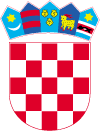 